Sommarkurs for barn og unge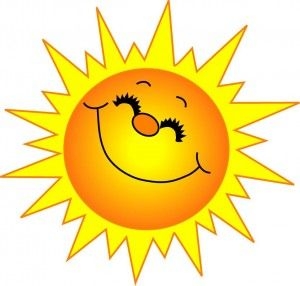 Klarar du å læra deg eit hallingtriks fortare enn leiaren i laget? Har du gode idear til sommarkurssongen? Vil du designe di eiga t-skjorte? Har du lyst til å delta på sommarens kjekkast kurs? Bli med!!

Vi ynskjer å tilby sommarkurs i dans, felespel og kveding for barn og unge i alderen 4-18 år! På kursa vil vi ha fokus på samhald, tradisjon og kreativitet! 
Sommarkurset vil vere i Gimle torsdag 25. juni og fredag 26. juni. Kursa vil vare frå klokka 09:00 til 14:00. Torsdag vert det hentekonsert og diplomutdeling frå 14:00-14:30.
Det er gratis å delta på kursa. Alle må ha med eigen lunsj. Lærarar: Inga Myhr og Borghild Opdahl (dans). Maria Toppe og Johanne Mjøs (spel). Marit Kvamen (t-skjorter). 

Meld interesse til kontoret@bergen.ungdomslag.no innan fredag 19. juni. Det er avgrensa med plass på kursa. Hugs å skriva om du vil på spel, song eller dans. 